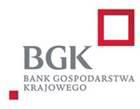 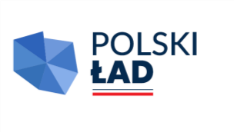 załącznik - projekt umowy - zadanie częściowe nr 1UMOWA NR............zawarta w dniu …….... 2022r. w Dygowie pomiędzy:Gminą Dygowo, ul. Kolejowa 1, 78-113 Dygowo, NIP: 671-180-17-08, w imieniu i na rzecz którego działa Wójt Gminy Grzegorz Starczyk, przy kontrasygnacie Skarbnika Gminy Sylwii Kot, zwaną dalej „zamawiającym”,a…......., zwanym dalej „wykonawcą”, zaś wspólnie zwanymi w dalszej części umowy „stronami”, w rezultacie dokonania wyboru oferty wykonawcy, złożonej w postępowaniu o udzielenie zamówienia publicznego prowadzonym na podstawie ustawy z dnia 11 września 2019r. Prawo zamówień publicznych (t.j. Dz. U. z 2021r. poz. 1129 ze zm.), zwanej dalej „ustawą Pzp” (dalej: „postępowanie”), została zawarta umowa następującej treści:§ 1Zamawiający zleca, a wykonawca zobowiązuje się do wykonania ..................... (dalej: „przedmiot umowy).Przedmiot umowy został określony w specyfikacji warunków zamówienia, zwanej dalej „SWZ” i jej załącznikach, w tym w opisie przedmiotu zamówienia.Miejsce dostawy: siedziba zamawiającego - ul. Kolejowa 1, Dygowo.Z dostawy zostanie podpisany protokół odbioru.Wykonawca zobowiązany jest uzgodnić z zamawiającym termin dostawy przedmiotu umowy, z co najmniej 2-dniowym wyprzedzeniem.Wykonawca oświadcza, że zapoznał się z przedmiotem zamówienia i nie wnosi zastrzeżeń co do jego zakresu oraz że uwzględnił w cenie oferty wszystkie posiadane informacje o przedmiocie zamówienia.W razie sprzeczności pomiędzy informacjami, co do zakresu zamówienia przyjmuje się, że wykonawca uwzględnił w cenie oferty najszerszy możliwy zakres wynikający z wszystkich udostępnionych dokumentów,
w tym odpowiedzi na pytania i zmiany treści przedmiotowej SWZ.Przedmiot umowy współfinansowany jest ze środków Rządowego Funduszu Polski Ład: Program Inwestycji Strategicznych.§ 2Termin wykonania przedmiotu umowy: .................Wykonanie dostawy elementu objętego przedmiotem umowy odbywać się będzie nie wcześniej niż 5 dni przed upływem terminu wykonania przedmiotu umowy.§ 3Za wykonanie przedmiotu umowy, określonego w § 1, zamawiający zobowiązuje się do zapłaty wykonawcy wynagrodzenia ryczałtowego, ustalonego na podstawie oferty wykonawcy do kwoty ………. zł brutto (słownie: ……….... złotych …/100) wraz z podatkiem od towarów i usług.Wynagrodzenie, o którym mowa w ust. 1, obejmuje wszelkie koszty związane z realizacją przedmiotu umowy, w tym wszelkie opłaty, ryzyko wykonawcy z tytułu oszacowania wszelkich kosztów związanych z jego realizacją, a także oddziaływania innych czynników mających lub mogących mieć wpływ na koszty i stanowi maksymalne wynagrodzenie wykonawcy, płatne na podstawie wszystkich wykonanych prac w ramach umowy.Wynagrodzenie będzie płatne, po wykonaniu przedmiotu umowy, na rachunek bankowy wskazany przez wykonawcę, w terminie 30 dni od daty doręczenia zamawiającemu prawidłowo wystawionej faktury VAT/rachunku wraz z protokołem, o którym mowa w § 1 ust. 4.Rachunek bankowy wykonawcy musi być zgodny z numerem rachunku ujawnionym w wykazie podmiotów zarejestrowanych jako podatnicy VAT, niezarejestrowanych oraz wykreślonych i przywróconych do rejestru VAT, prowadzonym przez Szefa Krajowej Administracji Skarbowej, zwanym dalej „wykazem”. Gdy w wykazie ujawniony będzie inny rachunek bankowy, płatność wynagrodzenia dokonana zostanie na rachunek bankowy ujawniony w wykazie. W przypadku gdy wykonawca nie figuruje w wykazie zobowiązany jest ujawnić swój numer rachunku bankowego w wykazie. Zamawiający wstrzyma do czasu ustania przyczyny płatność faktury
w przypadku niewywiązania się wykonawcy z ww. zobowiązania. Wstrzymanie wypłaty wynagrodzenia nie rodzi w tych przypadkach po stronie zamawiającego opóźnienia i wykonawcy nie przysługują odsetki z tego tytułu.W przypadku realizacji zamówienia przy pomocy podwykonawców, wykonawca przed wystawieniem faktury zobowiązany jest do doręczenia zamawiającemu oświadczenia podwykonawców o braku wymagalnych zobowiązań wykonawcy wobec podwykonawcy.W przypadku stwierdzenia nieprawidłowości w doręczonej fakturze VAT/rachunku, termin zapłaty wynagrodzenia ulega przedłużeniu o okres, w którym wykonawca usunie stwierdzone nieprawidłowości.Obowiązujący podatek VAT naliczony zostanie w wysokości obowiązującej w dniu wystawienia faktury.Strony ustalają, iż za dzień zapłaty będą traktować dzień obciążenia rachunku bankowego zamawiającego.Wykonawca nie może, bez zgody zamawiającego, zbywać na rzecz osób trzecich wierzytelności powstałych w wyniku realizacji niniejszej umowy.Wykonawca może wysyłać ustrukturyzowaną fakturę elektroniczną, zgodnie z zasadami określonymi
w ustawie z dnia 9 listopada 2018r. o elektronicznym fakturowaniu w zamówieniach publicznych, koncesjach na roboty budowlane lub usługi oraz partnerstwie publiczno-prywatnym (t.j. Dz. U. z 2020r. poz. 1666 ze zm.), za pośrednictwem systemu teleinformatycznego (dostępnego pod adresem https://efaktura.gov.pl), zwanego dalej „platformą”. Wykonawca nie jest obowiązany do wysyłania ustrukturyzowanych faktur elektronicznych do zamawiającego za pośrednictwem platformy.§ 3aWynagrodzenie, o którym mowa w § 3 ust. 1 będzie płatne w sposób:5 % tego wynagrodzenia zostanie zapłacone przez zamawiającego na rzecz wykonawcy tytułem zaliczki na poczet wynagrodzenia z tytułu realizacji przedmiotu umowy, w terminie 7 dni od daty wniesienia zabezpieczenia zaliczki, o którym mowa w ust. 2;95 % tego wynagrodzenia zostanie zapłacone przez zamawiającego na rzecz wykonawcy po pozbawionym wad protokolarnym odbiorze przedmiotu umowy.  Zabezpieczenie zaliczki zostanie wniesione na kwotę odpowiadającą pełnej wartości zaliczki, w jednej z form przewidzianych w art. 442 ust. 3 ustawy Pzp. Zabezpieczenie zaliczki będzie posiadać termin ważności od dnia złożenia go zamawiającemu do upływu terminu wykonania przedmiotu umowy.Udzielona zaliczka zostaje zaliczona, po zrealizowaniu całości zamówienia, na poczet wynagrodzenia wykonawcy. W przypadku rozwiązania umowy z jakichkolwiek przyczyn lub odstąpienia od umowy przez którąkolwiek ze stron, zaliczka podlega zwrotowi na rachunek bankowy zamawiającego w terminie 5 dni od daty powstania przyczyny uzasadniającej obowiązek zwrotu otrzymanej zaliczki, chyba że strony przeznaczą ją na rozliczenie zrealizowanej części przedmiotu umowy. W przypadku braku rozliczenia zaliczki zamawiający niezwłoczne wystąpi do gwaranta o zwrot w wysokości udzielonej, a nierozliczonej zaliczki.Wykonawca zobowiązuje się wystawić zamawiającemu, nie później niż w terminie 7 dni kalendarzowych od dnia otrzymania kwoty zaliczki, fakturę VAT (tzw. fakturę zaliczkową) w wysokości otrzymanej zaliczki.Zabezpieczenie zaliczki służy zaspokojeniu roszczeń zamawiającego z tytułu niewykonania prac, niewłaściwego wykonania prac lub nienależytego wykorzystania udzielonej przez zamawiającego zaliczki względem rodzaju, zakresu lub terminu realizacji prac. Powyższe sytuacje uprawniają zamawiającego do żądania zwrotu zaliczki lub zaspokojenia roszczeń z wniesionego zabezpieczenia zaliczki.W razie braku roszczeń zamawiającego, zwrot zabezpieczenia zaliczki nastąpi w terminie 15 dni od daty potwierdzenia przez zamawiającego (w formie protokołu odbioru) wykonania prac objętych zaliczką. § 4Przedstawicielem zamawiającego przy realizacji przedmiotu umowy będzie: …….…. lub inna osoba upoważniona przez zamawiającego.Przedstawicielem wykonawcy przy realizacji przedmiotu umowy będzie: ….................., numer tel. ............, adres e-mail: ….........§ 5Wykonawca oświadcza, że ma wystarczające doświadczenie i kompetencje do realizacji przedmiotu umowy.Wykonawca oświadcza, że zobowiązuje się należycie wykonać niniejszą umowę oraz że wykona przedmiot umowy zgodnie z opisem przedmiotu zamówienia i przepisami prawa.Wykonawca oświadcza, że nie istnieją, ani nie są wysuwane jakiekolwiek roszczenia osób lub podmiotów trzecich w stosunku do przedmiotu umowy. Wykonawca oświadcza, że oferowany przez niego przedmiot umowy wolny jest od wszelkich wad prawnych i fizycznych.Do obowiązków wykonawcy (na koszt wykonawcy) należy, w szczególności:dostarczenie fabrycznie nowych, wyprodukowanych nie wcześniej niż w 2021r., pozbawionych wad, elementów stanowiących przedmiot umowy:dostarczenie zamawiającemu wraz z przedmiotem umowy m.in.:instrukcji w języku polskim,książki gwarancyjnej ze wskazaniem serwisów uprawnionych do napraw,dokumentacji niezbędnej do zarejestrowania przedmiotu umowy, wynikającej z ustawy prawo o ruchu drogowym;uczestniczenie w czynnościach odbioru;pełnienie funkcji koordynacyjnych i nadzorczych w stosunku do prac realizowanych przez podwykonawców.Zamawiający zastrzega sobie prawo kontrolowania sposobu oraz jakości wykonywanych prac.Wykonawca jest zobowiązany informować zamawiającego niezwłocznie o zagrożeniach, które mogą mieć wpływ na realizację przedmiotu umowy, jakość prac, opóźnienia planowanej daty zakończenia realizacji przedmiotu umowy oraz do współdziałania z zamawiającym przy opracowywaniu przedsięwzięć zapobiegających zagrożeniom.Wykonawca nie może powierzyć wykonania zobowiązań wynikających z niniejszej umowy innej osobie bez zgody zamawiającego.Wykonawca nie może udostępniać nikomu wiadomości i informacji powziętych przy wykonywaniu przedmiotu umowy oraz informacji technicznych, technologicznych, ekonomicznych, finansowych, handlowych, prawnych
i organizacyjnych dotyczących drugiej strony, niezależnie od formy przekazania tych informacji i ich źródła, o ile bezwzględnie obowiązujące przepisy nie stanowią inaczej. Informacje te stanowią informacje poufne.§ 6Wykonawca zobowiązuje się do wykonania przedmiotu umowy siłami własnymi lub przy pomocy podwykonawców, za których działania lub zaniechania działań ponosi pełną odpowiedzialność.Wykonanie prac w podwykonawstwie nie zwalnia wykonawcy z odpowiedzialności za wykonanie obowiązków wynikających z umowy i obowiązujących przepisów prawa.Wykonawca do składanej faktury zobowiązany jest dołączyć oświadczenie o wyłącznym wykonywaniu prac siłami własnymi lub informację o podwykonawcach, których prace zostały objęte składaną fakturą, wraz
z wartością tych prac. Przy składaniu faktury wykonawca zobowiązany jest dołączyć oświadczenia swoich podwykonawców i ich dalszych podwykonawców, o uregulowaniu zobowiązań finansowych za wykonane prace, objęte dotychczasowymi fakturami. Zamawiający ma prawo zatrzymać płatność faktury wykonawcy, do czasu złożenia powyższych oświadczeń podwykonawców lub dalszych podwykonawców. Wykonawca ponosi skutki ewentualnego zatrzymania płatności przez zamawiającego, z powodu nie dołączenia do faktury w/w oświadczeń podwykonawców lub dalszych podwykonawców.Strony zgodnie postanawiają, że w wypadku, gdyby zamawiający został zobowiązany do uiszczenia na rzecz podwykonawcy lub dalszego podwykonawcy jakiegokolwiek wynagrodzenia należnego temu podwykonawcy lub dalszemu podwykonawcy od wykonawcy, wykonawca zobowiązuje się zwolnić zamawiającego z obowiązku świadczenia, płacąc odpowiednią kwotę na rzecz podwykonawcy lub dalszego podwykonawcy. W wypadku natomiast, gdyby zamawiający uiścił na rzecz podwykonawcy lub dalszego podwykonawcy kwotę wynagrodzenia należnego temu podwykonawcy lub dalszemu podwykonawcy od wykonawcy, wówczas wykonawca zobowiązuje się do zwrotu zamawiającemu całej tej kwoty, nie później niż w terminie 7 dni od otrzymania wezwania, a to pod rygorem pomniejszenia wynagrodzenia wykonawcy o tę kwotę, ewentualnie dochodzenia wskazanych roszczeń na drodze sądowej - w tym przypadku zamawiającego nie obciążają odsetki ustawowe wynikające z zawartych umów.§ 7Zamawiającemu przysługuje prawo odstąpienia od umowy w przypadku naliczenia wykonawcy kar umownych w wysokości co najmniej 20% wynagrodzenia brutto określonego w § 3 ust. 1. Zamawiający może odstąpić od umowy w terminie 7 dni od dnia zajścia tych przesłanek.§ 8Zamawiającemu przysługuje prawo odstąpienia od umowy w przypadku niewykonania lub nienależytego wykonania umowy przez wykonawcę, w szczególności, gdy:wykonawca nie kontynuuje wykonywania przedmiotu umowy, pomimo wezwania zamawiającego lub osoby upoważnionej przez zamawiającego (w szczególności wezwania przekazanego za pomocą faksu, drogą elektroniczną lub telefonicznie) przez okres co najmniej 5 dni;wykonawca przekroczył termin wykonania przedmiotu umowy, bez uzasadnionych przyczyn, o okres dłuższy niż 10 dni;wykonawca wykonuje przedmiot umowy niezgodnie z niniejszą umową;wykonawca zawarł umowę z podwykonawcą bez zgody zamawiającego;nastąpi zajęcie majątku wykonawcy lub zostanie on postawiony w stan likwidacji;w toku czynności odbioru zostaną stwierdzone wady uniemożliwiające użytkowanie przedmiotu umowy zgodnie z przeznaczeniem.Zamawiający ma prawo odstąpić od umowy w terminie 10 dni od dnia, w którym powziął informacje
o okolicznościach, o których mowa w ust. 1.W przypadku, o którym mowa w ust. 1, wykonawca nie jest zwolniony z odpowiedzialności za już wykonane prace, jak również nie jest uprawniony do jakichkolwiek roszczeń do zamawiającego z tego tytułu.§ 9W razie niewykonania lub nienależytego wykonania umowy przez wykonawcę, zamawiający:może naliczyć karę umowną w wysokości 20% wynagrodzenia brutto określonego w § 3 ust. 1, w przypadku odstąpienia od umowy, o którym mowa w § 7 lub § 8 oraz w przypadku odstąpienia przez zamawiającego od umowy z powodu okoliczności, za które odpowiada wykonawca;może naliczyć karę umowną w wysokości 1% wynagrodzenia brutto określonego w § 3 ust. 1, w przypadku zwłoki w wykonaniu przedmiotu umowy za każdy rozpoczęty dzień zwłoki oraz w przypadku zwłoki w usunięciu wad lub błędów stwierdzonych przy odbiorze za każdy rozpoczęty dzień zwłoki w stosunku do dnia wskazanego na usunięcie wad lub błędów;naliczy karę umowną w przypadku braku zapłaty lub nieterminowej zapłaty wynagrodzenia należnego podwykonawcom lub dalszym podwykonawcom, w wysokości 1 000zł za każde zdarzenie.Kary umowne sumują się i wzajemnie się nie wykluczają i mogą być potrącone przez zamawiającego
z wynagrodzenia wykonawcy, bez jego dodatkowej zgody.Łączna maksymalna wysokość kar umownych, których mogą dochodzić strony, nie może przekroczyć 25% wynagrodzenia brutto określonego w § 3 ust. 1.Termin zapłaty kary umownej wynosi 14 dni od dnia wezwania do jej zapłaty.Zamawiający zastrzega sobie prawo do odszkodowania na zasadach ogólnych, o ile wartość faktycznie poniesionych szkód przekracza wysokość kar umownych.§ 10Wykonawca udziela zamawiającemu gwarancji jakości przedmiotu umowy zgodnie z minimalnym zakresem określonym w opisie przedmiotu zamówienia, nie ograniczającym korzystniejszych warunków gwarancji producenta.Wykonawca w ramach udzielonej gwarancji, w przypadku wystąpienia wad i usterek zobowiązany będzie niezwłocznie przystąpić do ich usunięcia, nie później niż w terminie 5 dni od dnia przyjęcia zgłoszenia. Wszelkie koszty związane z usuwaniem wad i usterek objętych gwarancją w okresie gwarancji ponosi wykonawca.Na czas naprawy pojazdu w okresie udzielonej gwarancji, na życzenie zamawiającego, wykonawca zobowiązany będzie do dostarczenia pojazdu zastępczego o zbliżonych parametrach funkcjonalnych. Zamawiający ma prawo zwrócić się do wykonawcy o oddanie do dyspozycji pojazdu zastępczego, w przypadku napraw przekraczających 10 dni, liczonych od momentu przyjęcia zgłoszenia. Wykonawca w ramach udzielonej gwarancji zapewnia również nieodpłatne przeglądy gwarancyjne, wykonywane z częstotliwością i zakresem wynikającym z zaleceń producenta pojazdu.Zamawiający zobowiązuje się do użytkowania pojazdu oraz stosowania materiałów eksploatacyjnych zgodnie z zaleceniami producenta pojazdu. Zamawiający może dochodzić roszczeń z tytułu rękojmi za wady, niezależnie od uprawnień wynikających
z gwarancji jakości.Miejscem wykonywania przeglądów, serwisu, napraw itp. będzie autoryzowana stacja obsługi (ASO): …………, (nazwa i adres) …………….. W przypadku zmiany lokalizacji ASO w okresie trwania gwarancji na położoną w większej odległości od siedziby zamawiającego, Zamawiający może dochodzić od wykonawcy pokrycia odpowiedniej części kosztów dojazdu do nowej lokalizacji ASO.§ 11Zamawiający przewiduje możliwość następujących zmian postanowień zawartej umowy w stosunku do treści oferty, na podstawie której dokonano wyboru wykonawcy, w szczególności, w przypadku:zmian w stosunku do opisu przedmiotu zamówienia w zakresie wykonania prac nie wykraczających poza zakres przedmiotu zamówienia, w sytuacji możliwości usprawnienia realizacji przedmiotu umowy;gdy zachodzi konieczność zastąpienia przyjętych materiałów (urządzeń) innymi, pod warunkiem, że spełniają wymagania określone w SWZ (wraz z załącznikami), a zmiana (wykazana przez wykonawcę) wynika, w szczególności:ze zmiany producenta,producent zakończył produkcję (lub zaprzestano dystrybucji) tych materiałów lub zostały one wycofane z obrotu na terytorium Rzeczypospolitej Polskiej,uzasadnionych przyczyn technicznych lub technologicznych;zmian umowy związanych ze zmianą stanu prawnego w zakresie dotyczącym realizowanego przedmiotu umowy, który spowoduje konieczność zmiany sposobu jego wykonania przez wykonawcę;zmian terminu wykonania przedmiotu umowy, z przyczyn niezależnych od wykonawcy, wykazanych przez wykonawcę;zmian terminu wykonania przedmiotu umowy w związku z koniecznością terminowego złożenia przez zamawiającego wniosku o wypłatę z Rządowego Funduszu Polski Ład: Program Inwestycji Strategicznych - termin wykonania przedmiotu umowy może zostać odpowiednio przesunięty o czas niezbędny do ujednolicenia terminów wykonania poszczególnych zadań częściowych objętych ww. programem;innych istotnych zmian umowy w zakresie, którego nie można przewidzieć na etapie publikacji ogłoszenia o zamówieniu - w przypadku wystąpienia nadzwyczajnej okoliczności, której nie można było przewidzieć na etapie publikacji ogłoszenia o zamówieniu, a która spowoduje, że prawidłowe wykonanie zamówienia będzie uzależnione od tej zmiany.§ 12W sprawie majątkowej, w której zawarcie ugody jest dopuszczalne, każda ze stron umowy, w przypadku sporu wynikającego z zamówienia, może złożyć wniosek o przeprowadzenie mediacji lub inne polubowne rozwiązanie sporu do Sądu Polubownego przy Prokuratorii Generalnej Rzeczypospolitej Polskiej, wybranego mediatora albo osoby prowadzącej inne polubowne rozwiązanie sporu. W wypadku nie osiągnięcia porozumienia spory poddane zostaną rozstrzygnięciu sądu powszechnego właściwemu miejscowo dla zamawiającego.§ 13W sprawach nieuregulowanych niniejszą umową zastosowanie mieć będą przepisy ustawy Pzp oraz ustawy
z dnia 23 kwietnia 1964r. Kodeks cywilny.§ 14Wszelkie zmiany umowy wymagają zachowania formy pisemnej pod rygorem nieważności.Wszelkie doręczenia winny być dokonywane na adresy wskazane w niniejszej umowie. W przypadku zmiany adresu strona winna poinformować drugą ze stron w terminie 5 dni od dokonania tej zmiany, pod rygorem doręczania korespondencji pod ostatni znany adres ze skutkiem doręczenia w razie zwrotu niepodjętej korespondencji. Powyższe odnosi się również do adresów poczty elektronicznej oraz do numerów telefonów wskazanych w ofercie wykonawcy złożonej w postępowaniu.Integralną część niniejszej umowy stanowi SWZ wraz z załącznikami oraz oferta wykonawcy złożona
w postępowaniu.Umowę sporządzono w trzech jednobrzmiących egzemplarzach, jeden dla wykonawcy i dwa dla zamawiającego.			Zamawiający							Wykonawca